Priorities for the WeekWeekly Calendar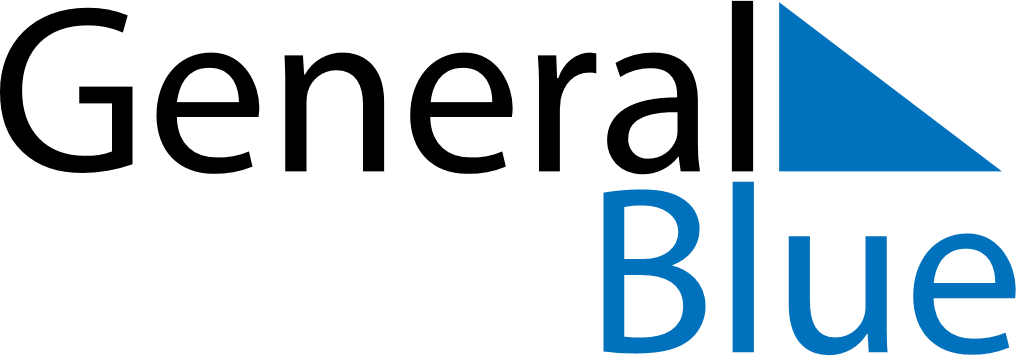 August 29, 2022 - September 4, 2022Weekly CalendarAugust 29, 2022 - September 4, 2022Weekly CalendarAugust 29, 2022 - September 4, 2022Weekly CalendarAugust 29, 2022 - September 4, 2022Weekly CalendarAugust 29, 2022 - September 4, 2022Weekly CalendarAugust 29, 2022 - September 4, 2022Weekly CalendarAugust 29, 2022 - September 4, 2022Weekly CalendarAugust 29, 2022 - September 4, 2022MONAug 29TUEAug 30WEDAug 31THUSep 01FRISep 02SATSep 03SUNSep 046 AM7 AM8 AM9 AM10 AM11 AM12 PM1 PM2 PM3 PM4 PM5 PM6 PM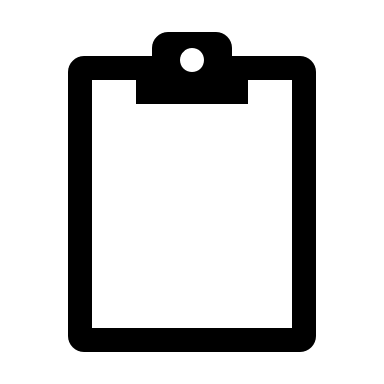 